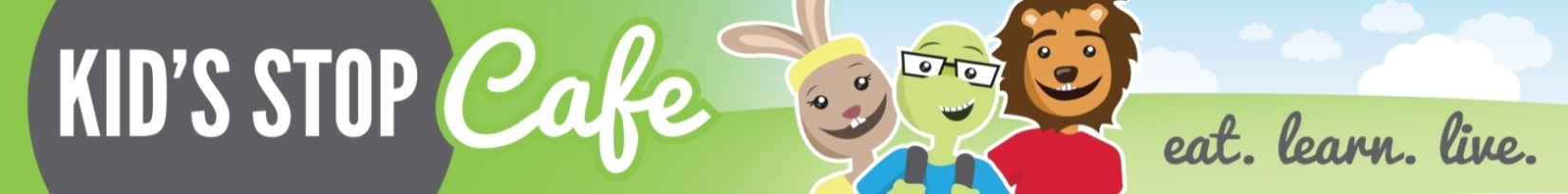 Hazel Park SchoolsRemote LearningJanuary Lunch MenuBreakfast and Lunch are FREE for StudentsWG / Whole GrainWeekend Meal Service Will Consist of Chef’s ChoiceA full student lunch includes an entrée supplying protein, milk, grain, vegetable and fruit side dishes.Contact Marsha Dziewit with any questions at (248)658-5995 or marsha.dziewit@hazelparkschools.orgMondayTuesdayWednesdayThursdayFriday4Chicken NuggetsWG Dinner RollPotato SmilesFresh AppleMilk5WG QuesadillaCornMixed FruitMilk6Cheese Burger on a WG BunSeasoned PeasFresh OrangeMilk7Breakfast Pizza w/SausageHashbrown StarzFruit CupMilk8Bosco Sticks w/MarinaraPotato WedgesPineappleMilk11Apple Cinnamon Texas Toast w/SausageChilled PeachesHashbrown StarzMilk12 WG TacoCornFresh OrangeMilk13Chicken Patty on a WG BunSeasoned PeasFresh AppleMilk14WG Rotini w/Meat SauceGreen BeansFresh OrangeMilk15Peperoni CalzonePotato WedgesDiced PearsMilk18WG Grilled CheeseSliced Apples Green BeansMilk19WG QuesadillaCornFresh AppleMilk                    20Hot Dog on a WG Bun Carrot CoinsFresh OrangeMilk21WG Macaroni & CheeseGreen PeasFresh AppleMilk22Bosco Sticks w/MarinaraPotato WedgesPineappleMilk 25 Cheese OmeletWG Dinner RollHashbrown StarzSliced ApplesMilk26WG NachosCornFresh OrangeMilk27Mini Corn DogsSeasoned PeasFresh AppleMilk                                            28Mozzarella Cheese Sticksw/MarinaraGreen BeansFresh OrangeMilk                                           29Peperoni CalzonePotato WedgesDiced PearsMilk